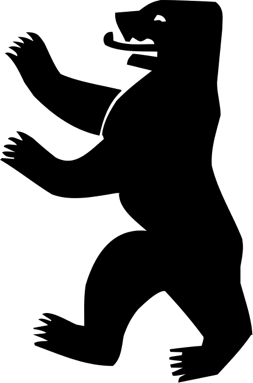 Berliner Mannschaftsmeisterschaft 2020/21 ORT:  Sporthalle Münchener Straße              Münchener Straße 49                              10779 Berlin ZEIT: Samstag, 13. November Einlass:  10.00 Uhr Registrierung & Shinai-Kontrolle:  10.30 Uhr Beginn:  11.30 Uhr Startberechtigung: Volljährige Rüstungsträger mit gültigem Kendo-Pass, die seit mindestens 3 Monaten Mitglied des jeweiligen Berliner Vereins sind Tare-Beschriftung mit Familiennamen in lateinischen Buchstaben     Meldung:  Vereinsweise bis zum 25. Oktober 2021 unter Angabe von Namen und Zuordnung zu einer Mannschaft per E-Mail an:d.biesalski@kendoverband-berlin.deEs können je Verein drei Mannschaften mit je maximal sechs Kämpfern gemeldet werden. Nach Meldung ist ein Wechsel zwischen Mannschaften grundsätzlich nicht mehr möglich.    Gebühren: 50 € je Mannschaft (vor Ort in bar 60€)    			Bis 28.10.2019 vereinsweise zu zahlen auf das Konto des KenVB: IBAN: DE 59 8601 0090 0600 4259 02 (Postbank Leipzig) Verwendungszweck: BMM 2018 [Vereinsname] Veranstalter: Judo-Verband Berlin e.V. (Sektion Kendo) Für Schäden, die nicht Leib, Leben oder Gesundheit betreffen, haftet der Veranstalter nur bei Vorsatz oder grober Fahrlässigkeit. Mit der Teilnahme wird der Aufnahme und Verwendung von Bild- und Tonaufnahmen durch den Veranstalter zugestimmt.  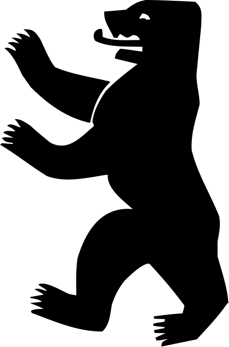 Berliner Einzelmeisterschaft 2020/21                                                  ORT:  Sporthalle Münchener Straße              Münchener Straße 49                              10779 Berlin ZEIT: Sonntag, 14. November Einlass:  10.00 Uhr Registrierung & Shinai-Kontrolle:  10.30 Uhr Beginn:  11.30 Uhr            STARTBERECHTIGUNG: Volljährige Kendoka in Rüstung ab 6. Kyu Seit mindestens 3 Monaten Mitglied eines Berliner Vereins Kendo-Pass mit aktueller Jahressichtmarke                                             MODUS:  Kyu- und Dan-Turnier getrennt 
Die besten 4 Kyu-Träger qualifizieren sich für das Dan-Turnier                                       MELDUNG:  Bis 25. Oktober 2021 per e-mail an:d.biesalski@kendoverband-berlin.de                    GEBÜHREN: 12 € p.P. für Turnierteilnahme  			               bis 28.10.2021 auf das Konto des KenVB: IBAN: DE 59 8601 0090 0600 4259 02 (Postbank Leipzig) Verwendungszweck: BEM [Vereinsname] verspätet oder vor Ort in bar 5 € mehr p.P.                          VERANSTALTER: Sektion Kendo im Judo-Verband Berlin e.V. Für Schäden, die nicht Leib, Leben oder Gesundheit betreffen, haftet der Veranstalter nur bei Vorsatz oder grober Fahrlässigkeit. Mit der Teilnahme wird der Aufnahme und Verwendung von Bild- und Tonaufnahmen durch den Veranstalter zugestimmt. 